                                                                                                                                              Je m’appelle: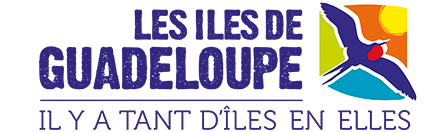 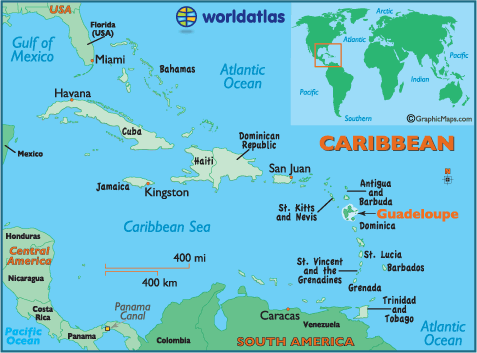 Vidéo 1: https://www.youtube.com/watch?v=KIML3_zOPjc&nohtml5=False (A la decouverte de la Guadeloupe)Vidéo 2:  https://www.youtube.com/watch?v=LT6hFKIYAQY&nohtml5=False  (Guadeloupe:  l’invasion des algues)Regardez les vidéos et ensuite répondez aux questions.Quels sont 5 sites qu’on peut visiter à la Guadeloupe?_________________________________________________________________________________________________________________________________________________________________________________________________________________________________Quelles sont 3 raisons que tu aimerais visiter la Guadeloupe?	(différentes réponses que partie A)_______________________________________________________________________________________________________________________________________